NUTRITION / HYDRATION RISK IDENTIFICATION TOOL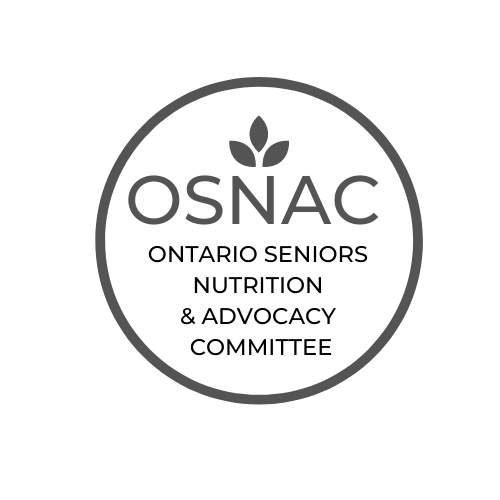 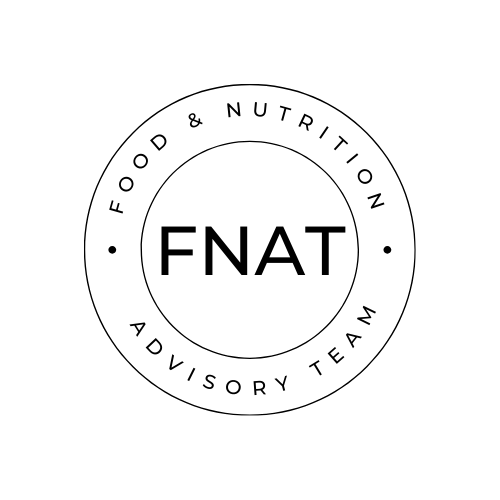 Assessing Nutrition / Hydration Risk *The registered dietitian (RD) is responsible for assessing nutrition and hydration risk at minimum:Upon admission for all residentsQuarterly for high nutrition risk residentsSignificant change in status or annually thereafter for all residentsAccording to home policyThe nutrition manager (NM) responsible for:Re-assessment of nutrition risk level for residents at low to moderate nutrition/hydration riskThese tasks are specified to the RD and NM in the individual LTC home’s clinical policies.  Definitions of Level of Nutrition / Hydration Risk:High Nutrition / Hydration Risk – resident experiences numerous indicators that place them at a high level of risk for malnutrition/dehydration or has a diagnosis of malnutrition/dehydration or where nutrition intervention is a major component of the medical treatment. RD establishes nutrition care plan on admission and reassesses the resident frequently (minimum quarterly), making changes to the care plan as required. Moderate Nutrition / Hydration Risk – resident experiences some risk factors related to malnutrition/dehydration or residents whose diagnoses include nutrition intervention as a component of the medical treatment.  RD establishes nutrition care plan on admission and reassesses the resident as required (delegating stable residents to be followed by NM as able - minimum quarterly) making changes to the care plan as required.Low Nutrition / Hydration Risk – resident is considered stable by the physician, has no significant weight concerns, no recent history of needing special diet or diagnosis of malnutrition; and does not have any current medical concerns that are likely to impact on overall nutrition and hydration status or overall health outcomes.  RD establishes nutrition care plan on admission and delegates monitoring of residents to NM as able (minimum quarterly).Using this Tool:RD reassesses the nutrition / hydration risk level using this tool as a guide along with RD’s clinical judgment.Every three months, nutrition / hydration risk level can be reviewed as part of the quarterly nutrition assessment; if the resident’s condition is stable and indicators have remained stable, the level of nutrition / hydration risk remains the same.A resident’s level of nutrition and hydration risk can change quickly – processes must be in place to inform the RD whenever there are health changes/status changes so that the nutrition risk level can be reassessed. Other indicators that need to be addressed when determining nutrition and hydration risk levels include - concerns from family/staff, recent surgery, infection, hospitalization, change in dental status, medical status, etc. – RD assesses all factors individually to determine their overall impact on nutrition and hydration status.Each indicator by itself does not necessarily determine risk level – risk of malnutrition and dehydration is multi-factorial. RD must use professional judgment to determine final risk level and re-evaluate risk levels whenever resident’s status changesPlan of Care must be updated whenever there is a change in a resident’s nutrition / hydration risk level.  It is recommended to indicate nutrition risk level, goals and interventions to mitigate those risks in the plan of care.Determining Healthy Weight Ranges:Healthy weight ranges: BMI 23 – 29.9 considered healthy weight for most elderly.         	  BMI < 18.5 and > 30 may be associated with health problems in some elderly.BMI must be taken into consideration with other weight parameters – height and weight tables for the elderly, weight changes, usual versus ideal body weights, ethnic differences.  Use of Usual Body Weight (UBW) is the most important factor in assessing weight changesRevised by Ontario Seniors Nutrition Advocacy Committee March 2023Adapted from Long Term Care Action Group, Dietitians of Canada / Barker, Blagrave & Associates Dietetics Professional Corporation 2015Resident Name: DateHIGH NUTRITION / HYDRATION RISK HIGH NUTRITION / HYDRATION RISK Significant weight change 5% - 1 mo., 7.5% - 3 mo., 10% - 6 mo. (reweigh confirm) or <79 />130% Goal/UBWSeverely underweight or BMI 18.5 or less (in most elderly individuals) Severely overweight or BMI > 30.0(in most elderly individuals)Chronically / newly poor food intake of <50% at meals/snacks Chronically / newly poor fluid intake (<50% recommended daily fluid intake) and / or s/s of dehydration, hypodermoclysis Active / chronic disease with pain and/or behaviour significantly affecting intakeAdvancing dementia significantly affecting intakePhysical signs of malnutrition or anorexia/failure to thriveUncontrolled diabetesRenal disease with dialysis and / or nutrient restrictionsLiver disease with nutrient restrictionsEnteral feeding  Dysphagia, newly diagnosed or unstableGI concerns e.g. diarrhea, nausea, emesis>3 days, not well managedSkin and Wound Management– pressure injuries stage 2+, unstageable/ delayed wound healing Total assistance for meals (in combination with other risk factors)Significant decline in ADLs related to eating and/or mobilityRecurrent infections including UTIs/URIsAbnormal lab values indicative of significant nutrition risk  Palliative care – unstable PPS of 30% or less; CHESS score of 4 or higher Multiple or combined diet orders with complex concernsComments:  MODERATE NUTRITION / HYDRATION RISK MODERATE NUTRITION / HYDRATION RISK Unplanned weight change (< above) or BMI 18.6 - 22.9 or 80-89 % or 111-129% of Goal/UBW Underweight or overweight but stable for 3 months or moreFood intake 51 –75% at most meals/snack/fair appetiteUsing oral nutrition supplements / missing 1 whole food groupPoor or changed fluid intake (<75% but >51%) daily fluid requirement, no s/s of dehydration as per Nursing assessmentFood allergies/food intolerances affecting intakeNew medical diagnosis requiring dietary interventionDiagnosis of dementia with moderate effect on intakeHypertension, edema, CHF, COPD with fluid restrictionControlled diabetes mellitus /renal disease / liver diseaseDysphagia – stable, no recent URIChronically/newly occurring constipationChronic diarrhea; diverticular disease; changed bowel habitsPoor skin integrity/recurring skin tears or woundsDifficulty feeding self / needs aids / limited assistance with feedingAbnormal lab values indicative of moderate nutrition risk Comments:  LOW NUTRITION / HYDRATION RISKLOW NUTRITION / HYDRATION RISKNo significant weight change or weight stable or weight > 90-110% goal / usual body weight or BMI 23-29.9 Food intake> 76% at meals/snacksFluid intake>76% recommended daily fluid requirementRegular bowel function with current plan of care in placeEats independently or with minimal assistance / no feeding concernMedical conditions stable per MD Comments:  RISK LEVEL is assessed as: RISK LEVEL is assessed as: RD SIGNATURE:               RD SIGNATURE:               DATE :DATE :